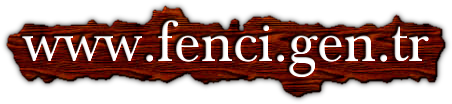 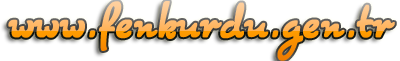 Daha fazla yazılı sorusu ve evraka  https://www.facebook.com/groups/fenkurdu  öğretmen grubumuzdan ulaşabilirsiniz.ADI		:                                                  2019–2020 EĞİTİM ÖĞRETİM YILISOYADI	               :                                            …………………………………………  ORTA OKULU SINIFI		:                                                       5.SINIF FEN BİLİMLERİ DERSİ      NUMARASI	:                                                        1. DÖNEM 1. YAZILI SINAVIADI		:                                                  2019–2020 EĞİTİM ÖĞRETİM YILISOYADI	               :                                            …………………………………………  ORTA OKULU SINIFI		:                                                       5.SINIF FEN BİLİMLERİ DERSİ      NUMARASI	:                                                        1. DÖNEM 1. YAZILI SINAVIADI		:                                                  2019–2020 EĞİTİM ÖĞRETİM YILISOYADI	               :                                            …………………………………………  ORTA OKULU SINIFI		:                                                       5.SINIF FEN BİLİMLERİ DERSİ      NUMARASI	:                                                        1. DÖNEM 1. YAZILI SINAVIADI		:                                                  2019–2020 EĞİTİM ÖĞRETİM YILISOYADI	               :                                            …………………………………………  ORTA OKULU SINIFI		:                                                       5.SINIF FEN BİLİMLERİ DERSİ      NUMARASI	:                                                        1. DÖNEM 1. YAZILI SINAVIPUAN:     1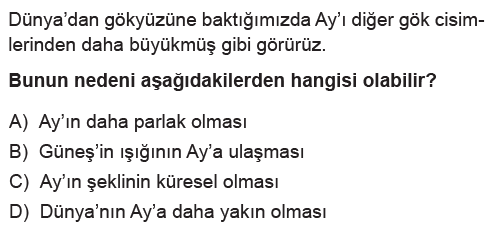 6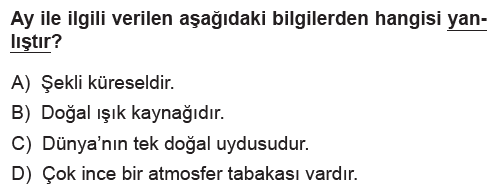 2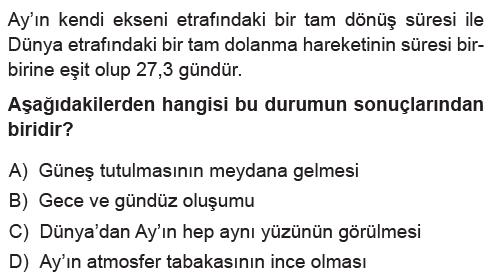 7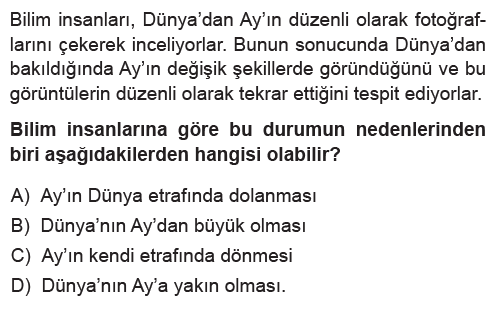 3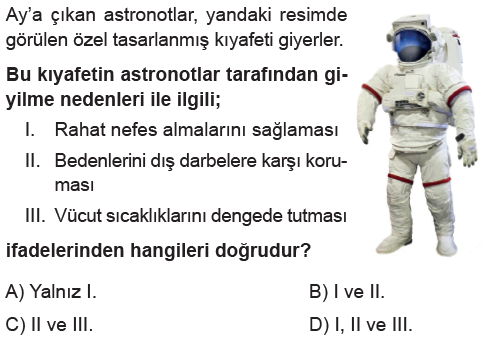 8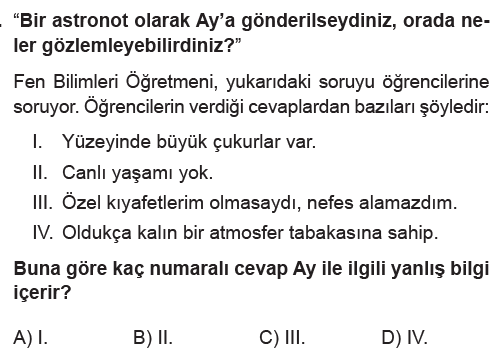 4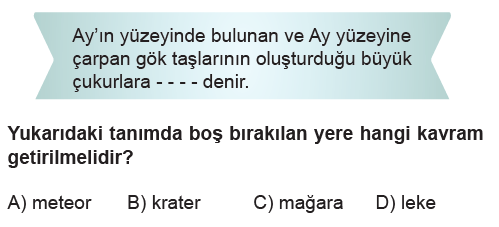 9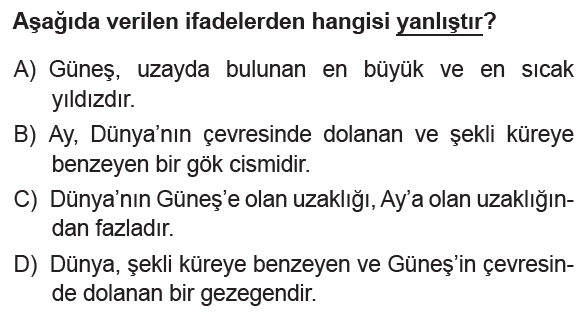 5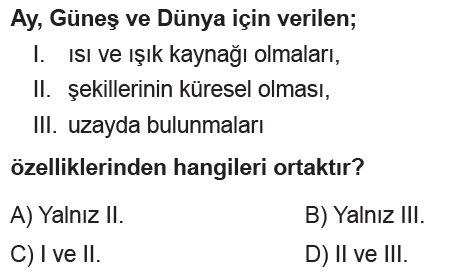 10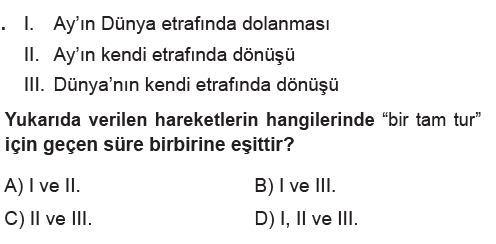 11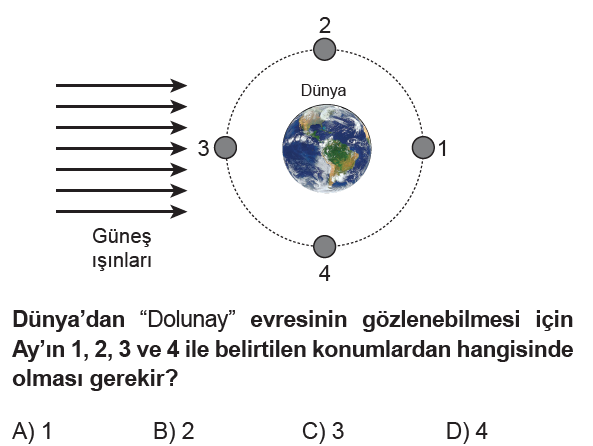 16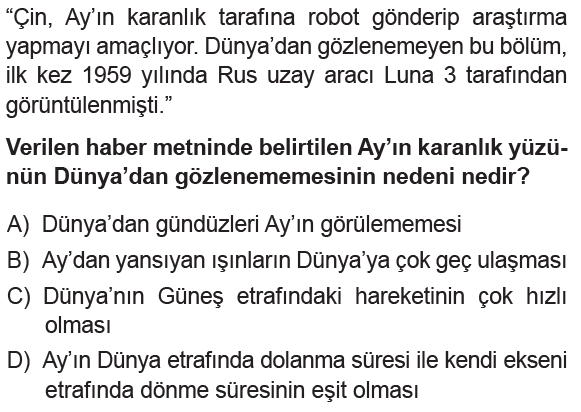 12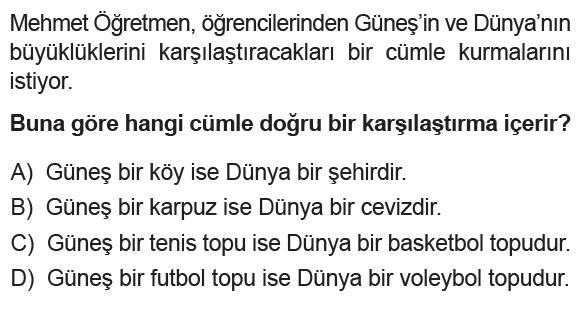 17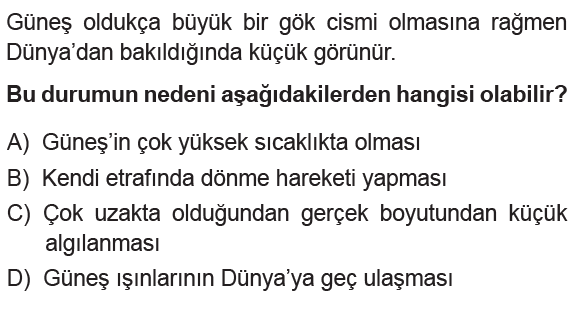 13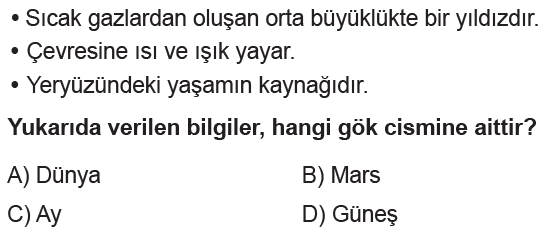 18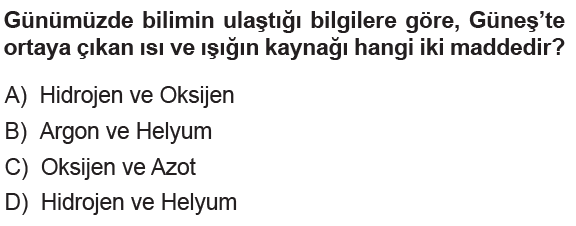 14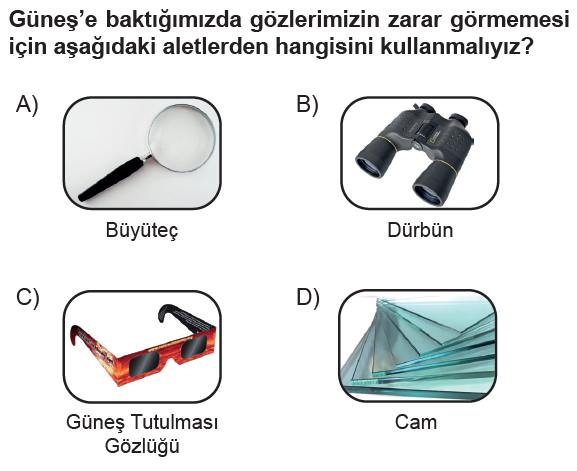 19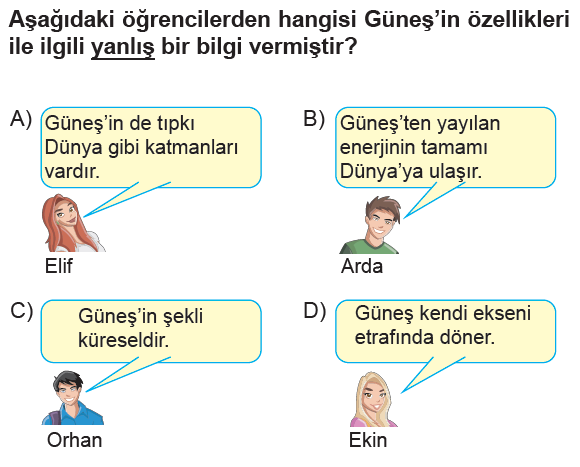 15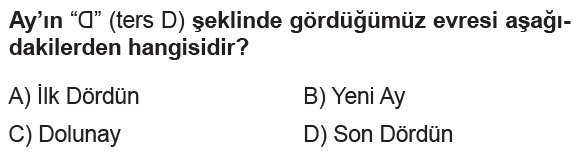 20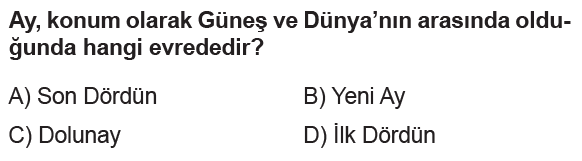 